HHACA May 2016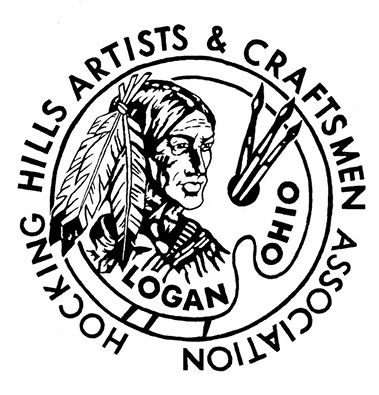 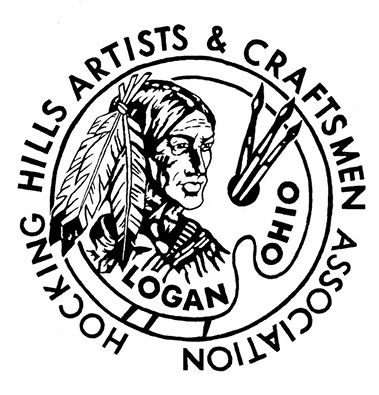 Greetings from the President & Executive CommitteeSpring brings opportunities to try new ideas and network with folks we haven’t seen for a while.  Welcome to our new members and those who have returned.  It’s a great opportunity for the HHACA to positively influence our community.  Your willingness to be involved provides the juices that fuel our ignition system and keeps the flames of the Arts and Crafts vibrant.  Our goal is to begin the meeting promptly at 7:00 p.m.  Hopefully all reports will be completed by 7:30, allowing time for the program and the Show and Tell.  After adjournment, there will be social networking time, and the Jury Committee will meet.Our most effective methods of sharing information are our webpage, Facebook page, and newsletter.  If you have skills in these areas, please network with Audrey, Advertising Chairman, or Waldena who creates the newsletter.  This would help us a great deal at the Marketplace and share information about members and the fall show.Member NewsNick Delmatto and his band “3 Chords and a Beer” will play at the Bowen House May 21 from 6:00-8:00 p.m.  They will be playing Classic Rock.  Nick plays the Sax and Flute and sings.Suzanne Oldham reminds us to drop off our artwork for the window display on Main Street.  Artwork will be rotated on a quarterly basis.  The window will be refreshed for the Washboard Festival June 16-19.  This is a great way to gain publicity as a group, an individual, and for the Marketplace.  Best of all, it’s free!  Give me a call at 740-270-9571 or 740-380-1594.Janet and David Gustafson, Carol Shumate, Jackie Hettinger, Waldena Hendrix, and possibly a few other HHACA members will be at the Lake Hope Spring Art/Craft Show May 7.  They can fit a few more  if you would like to participate.  Contact Lori Grupenhof at 740-596-0210 or lori.grupenhof@dnr.state.oh.us.Betty Ranck is the Coordinator of the “Art in the Library” display at The Plains Library.  Consider displaying your artwork.In addition to Melissa Krygier and Ele Allen, Spirit Williams is seeking female artists to participate in the annual “Women at Work” show at the Bowen House in May.  Let Spirit know if you wish to participate 740-385-8245.  See the attached invitation. MarketplaceVOLUNTEERS NEEDED!!!!!!The Square has been consistently working, so no need for concern.  The Marketplace would like to add a Sunday shift soon, but we need more of a commitment from our artists.  We are all busy.  Please don’t leave it up to the few that are always covering the shifts.  Remember, if you are working the Marketplace, you can promote your art and sell, sell, sell!  If you sign up early to the “Sign Up Genius”, you will get your requested dates.  Waiting until all your requested dates have been filled is no excuse to not work.  Come in and demonstrate or help out with arranging, decorating, and cleaning.  It’s your shop.  Only you can make it a success!Programs/DemonstrationsFor May, Marcia Myers will discuss the joy of sculpting and how she creates her “Village People of the North Pole”.  We will also have a “Show and Tell”.  Bring in your current project or a photo of what you’re working on to share.For June, Donna Voelkel will tell us about Library Book Boxes that she worked on for her church.SnacksFor May - Jackie Hettinger, Carol Shumate, and     Janet Bowers.                                                           For June - Debbie Hayhurst.  We need another person to bring refreshments in June. Library DisplayMay:  Susan Sherman and Erica Linton            June:  Roy Bontrager and Pat Stanley